Il  sottoscritto padre…………………………………………………………………La sottoscritta madre ………………………………………………………………dell'alunno/a.............................................................................................................della classe.............sez.............Plesso…………………………………….AUTORIZZANOIl proprio figlio/a partecipare all’uscita didattica che si svolgerà presso Piazzale Plebiscito – Galleria Umberto-Palazzo Reale – Napoli il giorno 20 maggio 2024 presumibilmente dalle ore 08.00 alle ore 14.00 circaESONERO, inoltre, la Scuola da ogni responsabilità civile e penale per eventuali infortuni derivanti da inosservanza di ordini o prescrizioni del personale.Cervino, li ........................                                        			   FIRMA DEI GENITORI								-------------------------------------------------								-------------------------------------------------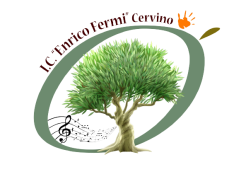 Ministero della Pubblica Istruzione e del Merito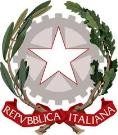 Istituto Comprensivo Statale “ENRICO FERMI”SCUOLA CON PERCORSI AD INDIRIZZO MUSICALEVia Cervino – 81023 – Cervino (CE)Tel. 0823/312655 – Fax. 0823/312900e-mail ceic834006@istruzione.it –ceic834006@pec.istruzione.itCod.Mecc.CEIC834006 ---C.F. 80011430610Codice Univoco Ufficio 20ATRGSITO: http://www.istitutocomprensivofermicervino.edu. it